NICOLAS COMPERNICO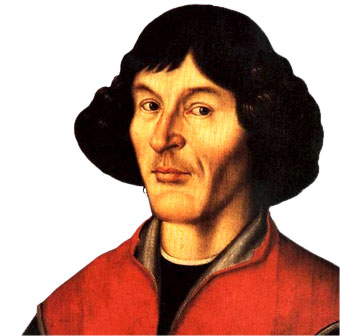 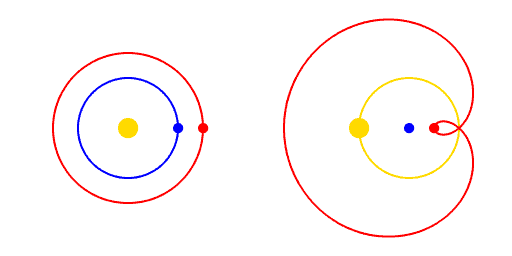 Wedgrafia https://www.biografiasyvidas.com/biografia/c/copernico.htmhttps://es.wikipedia.org/wiki/Teor%C3%ADa_helioc%C3%A9ntrica